Sheffield & Hallamshire County Football Association Ltd. 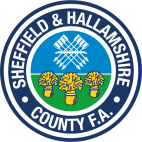 Clegg House, 204 Meadowhall Road, Sheffield, S9 1BN.Nomination Form - Elected Council Members (12 Positions)  Only Affiliated Clubs may nominate a person to serve as an Elected Council Member.Nominating Clubs We, the undersigned, hereby certify that the above named candidate is duly nominated to be an Elected Council Member. Note: Affiliated clubs may only nominate one candidate.Name of nomination Name                    Address of nomination House No             Road                     Town/City            Postcode            Occupation   Role                         Interest In Football A statement to be circulated with AGM voting papers.Nominating Club 1 Only Affiliated Clubs may nominate a person to serve as an Elected Council Member.Club                      Name                  Position              Signature         Date                           Nominating Club 2   (must be a separate club to above)  Club                      Name                   Position              Signature          Date                           Nomination ReturnsThis Nomination Form must be delivered to the General Manager of The Sheffield & Hallamshire County Football Association Ltd at the above address on or before: 7th June 2019Forms can also be e-mailed to simon.frost@sheffieldfa.com  Elected Council Members - Election Rules Elections shall be held at the AGM to elect Elected Council Members.  If the number of nominations is 12 or less, those candidates shall be declared elected unopposed at the AGM. If the number of nominations is greater than 12, an election shall be held at the AGM.If there is to be an election, voting papers listing the names of the candidates will be given to each Member entitled to vote at the AGM. Each Member must vote for 12 candidates or the voting paper will be declared void. The 12 candidates recording the highest number of votes shall be declared elected at the AGM.Elected Council Members will serve a one year term from that meeting until the next AGM. In the case of 2 or more candidates polling an equal number of votes, the Council shall at its first Council meeting after the Annual General Meeting elect (in its discretion) one such candidate to fill the vacancy.  The election shall be carried out in such manner as the Trustees think fit.